RE-2000AA旋转蒸发器产品特点：触摸式液晶彩屏，正反旋转  内置式真空负压控制器 温度数显 转数数显 时间设定 球磨口冷凝管 采用24口标准加长型玻璃轴管  M42卡扣螺母触摸式显示屏，菜单点按操作界面，多数据一屏显示，简便快捷。PID智能控制单元，准确设定温度。转速：变频控制，同步传动。转向：本机具备正反旋转功能，提高物料蒸发量真空：可设定显示自动控制负压目标值，内置气路控制系统，控制真空泵的启停。时间：本机设定有定时功能到达预定时间自动停止并可实时切换手动功能恢复长时运转。升降：采用轨道式组合自动升降，稳定可靠，低噪音，限位保护无冲击。冷却器：采用耐高温优质玻璃双回流一体化球磨口（标准口）冷凝管，增大冷却面积，提高回收率。密封：专业的密封系统设计，选用高弹的PTFE材料，具有耐高温、耐腐蚀、经久耐用特点。浴锅：铝合金特氟隆一次成型加热锅，并配备透明防护罩，保温，节能，防污染。主要技术参数：温度范围：PID温度自动控制，LLED显示，室温~99℃控温精度：水浴精度±1℃，变频调速：0-200转／分（正反转变换）升降范围：船形按键，快速自动升降0~150mm真空度范围：内置式设定-0.01~-0.095mpa 精度0.2%~0.5%冷凝器：双回流冷凝管，冷凝面积0.15㎡蒸发量：H2O≥1.2L/h浴锅：4升容量，可用50~2000ml范围内蒸发瓶  全透明防护罩加热功率：1200W 电机功率：40W电压：220V/50HZ外形尺寸：450x400x850(mm)整机重量：36KG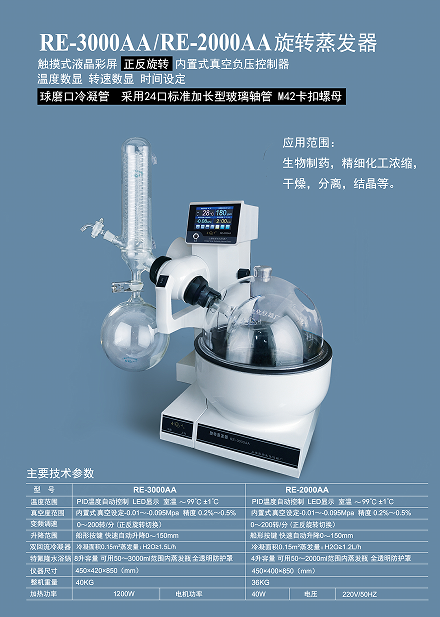 